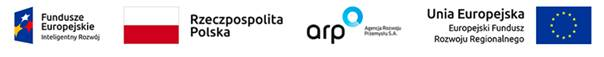 Nazwa programu:Projekt Grantowy – Sieć Otwartych InnowacjiProgram Operacyjny Inteligentny Rozwój na lata 2014 - 2020Oś priorytetowa 2Wsparcie otoczenia i potencjału przedsiębiorstw do prowadzenia działalności B+R+II Komponent Działania 2.2Otwarte innowacje – wspieranie transferu technologiiTytuł projektu:Wzrost innowacyjności i konkurencyjności firmy WS TECH S.C. w wyniku transferu i wdrożenia rozwiązań z zakresu Przemysłu 4.0.Cel projektu:Celem głównym projektu jest podniesienie konkurencyjności firmy WS TECH S.C. w wyniku transferu oraz wdrożenia do własnej działalności gospodarczej innowacyjnej technologii VENDO.ALICE na potrzeby podniesienia efektywności realizowanych procesów produkcyjnychOpis projektu:Projekt zakłada transfer oraz wdrożenie technologii VENDO.ALICE do własnej działalności gospodarczej jako autonomicznego systemu planowania (doboru środków do realizacji wyznaczonych zadań produkcyjnych w zadanym horyzoncie czasowym i osiągnięcia postawionych celów) i sterowania (uruchamiania, nadzorowania i zapewnienia realizacji zadań produkcyjnych) produkcją. System oparty będzie na metodach z zakresu sztucznej inteligencji i uczenia maszynowego, umożliwia integrację z systemami ERP/MRP w celu wymiany danych do zarządzania produkcją oraz zapewnia interfejs komunikacji, pozwalający na wymianę danych pomiędzy nim a pracownikami i maszynami. Transfer technologii w ramach projektu dotyczył będzie innowacji procesowej polegającej na wdrożeniu, znacząco udoskonalonej metody produkcji w oparciu o rozwiązanie VENDO.ALICE. Projekt podniesie poziom innowacyjności firmy z uwagi na odejście od tradycyjnych form realizacji procesów produkcyjnych na rzecz Przemysłu 4.0.Zakres rzeczowy projektu:Zakup technologii VENDO.ALICE opartej o metody z zakresu sztucznej inteligencji i uczenia maszynowegoWartość projektu:Wartość całkowita: 432 664,80 PLNWydatki kwalifikowane: 351 760,00 PLNDofinansowanie: 298 996,00 PLNWskaźniki projektu:Liczba innowacji wdrożonych w przedsiębiorstwie w wyniku realizacji Projektu: 1,00 szt.Wzrost przychodów ze sprzedaży w skali przedsiębiorstwa: 15 % 